В Джанкое полицейские обсудили с гражданами действия в условиях чрезвычайных ситуациях19 июня т.г. старший инспектор оперативного направления МО МВД России «Джанкойский» Евгений Хмелинский посетил Государственное бюджетное учреждение Республики Крым «Джанкойский районный ветеринарный лечебно-профилактический центр» с целью разъяснений представителям трудового коллектива порядка действий в условиях чрезвычайных ситуаций.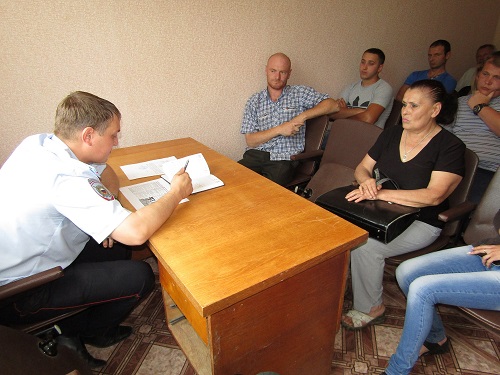 Как отметил сотрудник ОВД, при обнаружении подозрительного предмета, который может оказаться взрывным устройством:- категорически запрещается трогать, вскрывать или предпринимать какие-либо иные действия с обнаруженным предметом;- не курить рядом с обнаруженным предметом;- не рекомендуется использовать мобильные телефоны и другие средства радиосвязи вблизи такого предмета;- необходимо немедленно сообщить об обнаружении подозрительного предмета в полицию по телефонам: (3652) 734-044 – телефон дежурной части МВД по Республике Крым или 102;- зафиксировать время и место обнаружения;Полицейский особо отметил, что гражданин в экстренной ситуации не должен паниковать, освободить от людей опасную зону в радиусе не менее 100 метров, а также по возможности, обеспечить охрану подозрительного предмета и опасной зоны.- Необходимо помочь обеспечить организованную эвакуацию людей с территории, прилегающей к опасной зоне, дождаться прибытия представителей правоохранительных органов и указать место расположения подозрительного предмета, а также время и обстоятельства его обнаружения, - подчеркнул Евгений Хмелинский.Сотрудник полиции в рамках встречи ответил на заданные работниками предприятия вопросы.В ходе мероприятия полицейские и общественность отработали алгоритм действий в экстренных ситуациях. Также работники организации получили тематические информационные памятки.МВД по Республике Крым обращается к гражданам!Обезвреживание предмета на месте его обнаружения осуществляется только специалистами МВД, ФСБ, МЧС.Пресс-служба МВД по Республике Крым